Slovenský poľovnícky zväz. Klub chovateľov poľovných sliedičov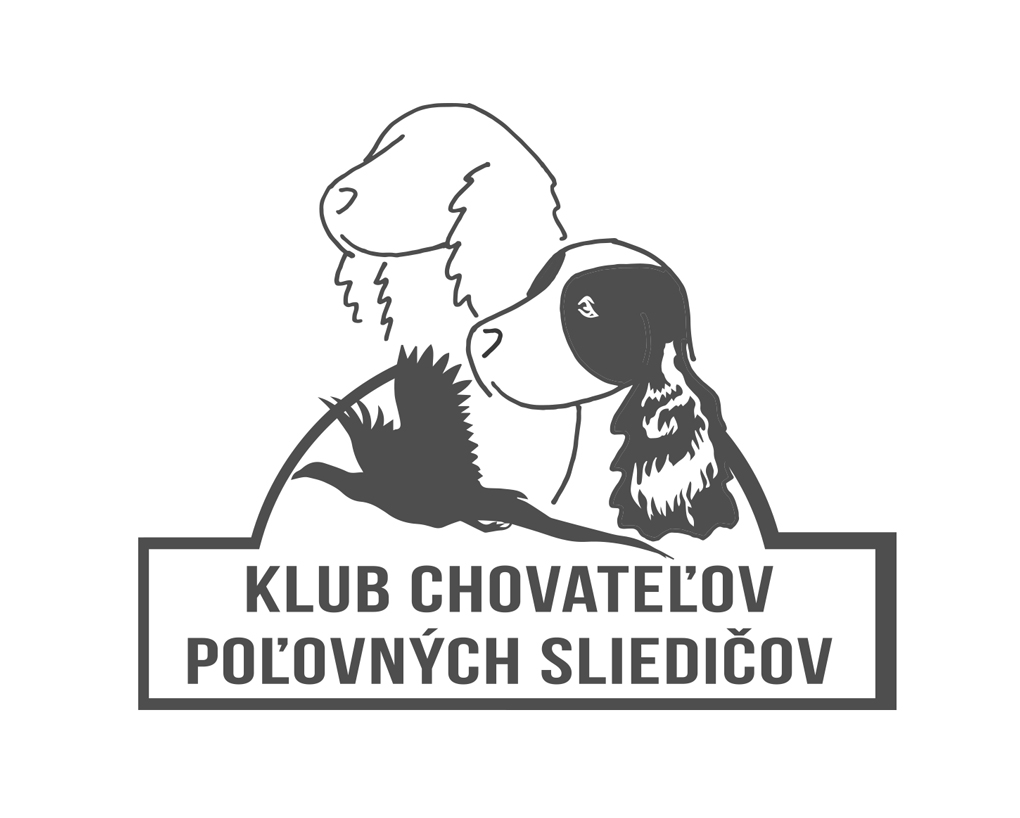 Štefánikova 10, 811 05 Bratislava___________________________________________________________________Prihláška na kontrolu chrupu a meranie kohútikovej výškyMiesto konania ............................................. dátum ............................poznámka pre organizátoraPrílohy:  Priložiť čitateľnú kópiu preukazu o pôvode (obe strany) Priložiť doklad o zaplatení poplatkuBankové spojenie: KLUB CHOVATEĽOV POĽOVNÝCH SLIEDIČOV, ŠTEFÁNIKOVA 10, 811 05 BRATISLAVAIBAN KÓD: SK16 1100 0000 0026 2334 1257SWIFT CODE: TATR SK BXVARIABILNÝ SYMBOL: 30V ............................................................................   dňa  ..........................----------------------------------------------podpis majiteľaPlemenoMeno psaPlemenná kniha (PK) a číslo zápisuPohlaviePohlavieČíslo čipuDátum narodeniaDátum narodeniaMeno otca + PK a č. zápisu:Meno matky+ PK a č. zápisu:ChovateľMajiteľAdresa – ulica, č. domu, PSČ, mestoe-mailtelefóntelefón